תלמוד בבלי מסכת בבא מציעא דף סד עמוד ב -סה עמוד אמשנה. המלוה את חבירו לא ידור בחצרו חנם, ולא ישכור ממנו בפחות מפני שהוא רבית. גמרא. אמר רב יוסף בר מניומי אמר רב נחמן: אף על פי שאמרו הדר בחצר חבירו שלא מדעתו - אינו צריך להעלות לו שכר, הלוהו ודר בחצירו - צריך להעלות לו שכר. - מאי קא משמע לן? תנינא: המלוה את חבירו לא ידור בחצירו חנם, ולא ישכור ממנו בפחות - מפני שהוא רבית! - אי ממתניתין הוה אמינא: הני מילי - בחצר דקיימא לאגרא, וגברא דעביד למיגר. אבל חצר דלא קיימא לאגרא, וגברא דלא עביד למיגר - אימא לא, קא משמע לן. איכא דאמרי, אמר רב יוסף בר מניומי אמר רב נחמן: אף על פי שאמרו הדר בחצר חבירו שלא מדעתו - אינו צריך להעלות לו שכר, הלויני ודור בחצרי - צריך להעלות לו שכר. מאן דאמר הלוהו - כל שכן הלויני, ומאן דאמר הלויני - אבל הלוהו לא. מאי טעמא? כיון דמעיקרא לאו אדעתא דהכי אוזפיה - לית לן בה. רב יוסף בר חמא תקיף עבדי דאינשי דמסיק בהו זוזי ועביד בהו עבידתא. אמר ליה רבא בריה: מאי טעמא עביד מר הכי? - אמר ליה: אנא כרב נחמן סבירא לי, דאמר רב נחמן: עבדא נהום כריסיה לא שוי. אמר ליה: אימור דאמר רב נחמן - כגון דארי עבדיה, דמרקיד בי כובי, עבדי אחריני מי אמר? - אמר ליה: אנא כי הא דרב דניאל בר רב קטינא אמר רב סבירא לי, דאמר: התוקף עבדו של חבירו ועשה בו מלאכה - פטור,דניחא ליה דלא נסתרי עבדיה. - אמר ליה: הני מילי - היכא דלא מסיק ביה זוזי. מר, כיון דמסיק בהו זוזי - מחזי כרבית. דאמר רב יוסף בר מניומי אמר רב נחמן: אף על פי שאמרו הדר בחצר חבירו שלא מדעתו - אינו צריך להעלות לו שכר, הלוהו ודר בחצירו - צריך להעלות לו שכר. - אמר ליה: הדרי בי. All benefit is assur?תלמוד בבלי מסכת בבא מציעא דף עה עמוד ב משנה...רבי שמעון אומר: יש רבית דברים; לא יאמר לו דע כי בא איש פלוני ממקום פלוני....גמרא. תניא, רבי שמעון בן יוחי אומר: מנין לנושה בחבירו מנה, ואינו רגיל להקדים לו שלום שאסור להקדים לו שלום - תלמוד לומר נשך כל דבר אשר ישך - אפילו דיבור אסור.שו"ת הריב"ש סימן קמז ובנדון זה נמי, אף על פי שמוכר אדם חובו בפחות, כשאין שם הלואה אלא מכירת חוב לבד, אבל כשיש שם הלואה גמורה, והרבית הוא במכירת חוב זה, ודאי רבית גמורה היא; ואיך לא? והלא אפילו להקדים לו שלום אם אינו רגיל אסור, מדכתיב: נשך כל דבר אשר ישך, אפי' דבור אסור (שם /ב"מ/ עה:). וכ"ש זה, שמתחלה נתחייב לו בחצר בקרן וברבית, ואח"כ פרע לו הרבית בהרשאה על השנשא"ל.ספר התרומות שער מו חלק ג אות יג וכן אסרו חכמים שלא יאמר המלוה ללוה דע אם בא איש פלוני ממקום פלוני.חכמת אדם שער משפטי צדק כלל קלא יא ואפילו ריבית דברים אסור כיצד אם לא היה רגיל להקדים לו שלום אסור להקדים לו ולא יאמר לו הודיעני אם בא איש פלוני ממקום פלוני וכיוצא בו ואסמכוהו אקרא כל דבר אשר ישך אפילו דיבור (סעיף י"א וי"ב): תוספות מסכת קידושין דף ח עמוד ב צדקה מנין - וא"ת איכא צדקה ממה שיחזיר לו לשכב עליו וי"ל דדייק מדכתיב (דברים כד) ושכב בשלמתו וברכך ואי לא הוי קונה ליה א"כ כשמברכו העני הוי ליה רבית דברים ויש מפרשים דלא מיקרי צדקה אלא הנותן משלו כמו צדק משלך ותן לו (ב"ב פח:).קובץ שעורים קידושין אות עז עז) [דף ח ע"ב] תוד"ה צדקה מנין וכו' רבית דברים, מבואר מדבריהם דריבית דברים אסור מדאורייתא, וקשה דאפילו נימא דהברכה שוה פרוטה למלוה אכתי הא הוי תרבית בלא נשך שאין הלוה חסר כלום, ויותר קשה דלא הויא ריבית קצוצה שלא קצץ בשעת הלואה ע"מ שתברכני.תוספות מסכת בבא מציעא דף סד עמוד באבל חצר דלא קיימא לאגרא וגברא דלא עביד למיגר אימא לא קא משמע לן - כהאי לישנא קמא דאפילו הלוהו אסור קיימא לן כדמוכח רבא מיניה בסמוך והשתא קשה דאדם שמלוה לחבירו וכי אסור לעשות לו שום טובה שבעולם לא מיבעיא דברים שאין רגילות להשאיל חנם כגון בית או סוס וכיוצא בהן דאסור להשאיל למלוה אפילו הוא אוהבו כל כך דבלאו הכי היה משאיל אלא אפילו דברים שרגיל להשאיל חנם לאחרים שאין רגילות ליטול שכר מהם יהא אסור דומיא דחצר דלא קיימא לאגרא וגברא דלא עביד למיגר דמסיק דאסור?וי"ל דדוקא במילי דפרהסיא ואוושא טובא אסר הכא כולי האי כגון לדור בחצירו ולתקוף בעבדו אבל להשאיל כליו או סוסו מותר כיון דבלאו הכי נמי הוה משאיל לו ודיקא נמי דנקט במתני' חצירו ולא נקט ולא ישכיר את כליו או בהמתו בפחות ועוד י"ל דדוקא לדור שלא מדעת חבירו אסור בכל ענין אפי' בחצר דלא קיימא לאגרא וגברא דלא עביד למיגר דכיון שלא ברשות עושה נראה דעל המלוה סומך שבשבילו יסבלו הבעלים אבל מדעתו לא אסור אלא בדבר שלא היה עושה לוה למלוה בלא הלואה דומיא דהקדמת שלום דסוף פרקין (ד' עה:) שאין אסור אלא באותו שלא היה רגיל מקודם לכן להקדים ובהכי איירי מתניתין כדמשמע הפשט דאיירי במלוה הדר מדעת לוה ולא אסור אלא בחצר דקיימא לאגרא וכן משמע מדקתני לא ישכור הימנו בפחות ומשמע נמי דמתחילת דירתו שוכר הימנו מדעתו והא דקא מסיק קמ"ל לא בעי למימר קא משמע לן דמתניתין איירי אפילו בחצר דלא קיימא לאגרא דמתני' לעולם איירי בדקיימא לאגרא כיון דמדעתו נכנס.תוספות מסכת גיטין דף כ עמוד ב ונראה לפרש דנראה לגמרא דמסתמא כיון שהיה מלוה לכל בני העיר גם הם היו עושים לו טובה ונותנים לו במתנה או מוכרים לו שדות דפעמים שלא היו קנויין לו אלא בשטר כגון שדי נתונה לך או מכורה לך וגם השטרות האלו היה כותב אותם ואחרים חותמים.תוספות מסכת בבא קמא דף צז עמוד א י"ל דכל היכא דקודם הלואה היו אוהבים זה את זה שהיו משאילין חצר זה לזה אם היו צריכין מותר להשאיל אף לאחר הלואה ומתני' דאיזהו נשך (שם) בסתם בני אדם שאין רגילות שיהא עושה לוה למלוה אותה הנאה בלא הלואה דומיא דהקדמת שלום שאין אסור אלא באותו שלא היה רגיל להקדים לו מקודם לכן ומיהו אפילו דבר שהיה משאילו בלאו הכי כגון חצר דלא קיימא לאגרא אם נכנס שלא מדעת חבירו חייב אף על פי שאם לא הלוה לו לא היה חייב לתת לו שכר כדמשמע.הגהות אשרי מסכת בבא מציעא פרק ה סימן עט ** אם לא היה רגיל קודם הלואה להקדים לו לכך כל דבר שלא היה רגיל לעשות תחלה ועכשיו עושהו אסור אפילו דבר שזה נהנה וזה אין חסר ואם היה רגיל אפילו זה נהנה וזה חסר מותר. פר"י מהרי"ח:חידושי הריטב"א מסכת בבא מציעא דף סד עמוד בוי"ל דשאני חצר דאע"ג דלא קיימא לאגרא אין דרך בני אדם להשאיל חצרם זה לזה בחנם, משא"כ בשאלת כלים וכיוצא בו שבני אדם נוהגים לשאול ולהשאיל ולתת וכל מידי דבלאו הלואה זו לא היו מקפידים הלוה עם המלוה הרי זה מותר לכתחלה, וכן כתבו בתוספות.רא"ש מסכת בבא מציעא פרק ה  א"כ המלוה צריך ליזהר הרבה שלא יקבל (המלוה) שום טובת הנאה מן הלוה אפי' דברים שהיה עושה לו בלא הלואה. ואפילו בדבר שאין הלוה חסר כלום. וי"ל דלא קאסר הכא אלא דברים של פרהסיא כגון לדור בחצירו ולהשתמש בעבדו דאוושא מילתא. אבל להשאילו כליו או בהמתו מותר כיון דבלאו הכי היה משאילו.ים של שלמה מסכת בבא קמא פרק ט סימן יא ומ"מ תורה היא, ואחוה דעתי. כי פשיטא, אם אינו ידוע לכל, שמקודם היה קוראו לס"ת, או היה מקודם מכבדו במצות. כגון שהוא מחותנו, או הוא למדן מופלג, או שאר שייכות, אסור. אף על פי שהוא יודע בעצמו, שבלאו הלואה נמי עביד ליה. אפילו הכי מאחר שאוושא מילתא כבר, ודומה לבית ועבד, דאסור. אם לא שידוע לכל שלא מחמת הלוואה עביד. כגון שהיה רגיל להשאיל לו מתחילה, כדפרישית לעיל סימן ט', ואין לחלק בקריאה לס"ת, דאין כאן שום טובה. מאחר שבלאו הכי יכול לענות אמן, וגדול העונה אמן יותר מן המברך (ברכות נ"ג ע"ב) כמו שחילקנו בפרק החובל סימן (כ"ו) [ס']. ה"מ לעניין שכר ברכה. דלא גבי ממנו מידי, אם מנעו מקריאת התורה, דליכא כאן תשלומין. מאחר שיכול לענות אמן, אבל קריאת ס"ת לא גרע מריבית דברים, ושאר חניפות. דהא סוף סוף כבדו בזה, שהוא הדרת מלך. וקריאת ס"ת קונין האידנא בדמים. וכל אחד מקדים עצמו לכך. מה שאין כן באמן. על כן נראה שירא שמים ידקדק בדברים אלו מאוד, אם רצונו להיות זוכה ליום התחייה:שו"ת להורות נתן חלק ו סימן עה א) וע"ד שהסתפק במי שהלווה ממון לחבירו, אם מותר להמלוה להשתמש במכוניתו של הלוה היכי דהלוה רגיל להשאילו, אם הוי דינו כפרהסיא. ב) הנה היכי שאין המלוה משלם את חומר הדליקה של המכונית, נראה ודאי דאסור בכל גוונא, וכדמשמע ברא"ש ב"מ (סד ב) שכתב "וכיון דחזינן דאפילו בחצר דלא קיימא לאגרא וגברא דלא עביד למיגר אסור המלוה לדור בחצר הלוה, א"כ המלוה צריך ליזהר הרבה שלא יקבל שום טובת הנאה מן הלוה אפילו דברים שהיה עושה לו בלא הלואה, ואפילו בדבר שאין הלוה חסר כלום, וי"ל דלא אסר הכי אלא דברים של פרהסיא כגון לדור בחצירו ולהשתמש בעבדו דאוושא מילתא, אבל להשאילו כליו או בהמתו מותר כיון דבלא"ה היה משאילו" עכ"ל. ונראה דמה שהתיר להשאילו דבר שאינו של פרהסיא, היינו רק דומיא דחצירו ועבדו שאין הלוה חסר כלום, וכמו שכתב הרא"ש בקושיא "ואפילו בדבר שאין הלוה חסר כלום" ייאסר, אבל כשמחסר להלוה את חומר הדליקה, דהלוה חסר בפועל מממונו, לא מצינו היתר אף היכי דבלא"ה היה משאילו. האמנם ראיתי בשו"ע הרב ז"ל (ה' ריבית סעיף י"א) שכתב "ואפילו בזה נהנה וזה חסר מותר להנהותו בכל מה שהיה רגיל להנהותו אף על פי ששאר בני אדם אין רגילין כן, כגון להשאילו סוס אף על פי שמתקלקל בדרך ואצ"ל שאר כלים שאין מתקלקלין שמותר להשאילו אם היה רגיל להשאילו קודם לכן", ומקורו בהגהות אשר"י ב"מ (עה ב) שכתב "ואם היה רגיל אפילו זה נהנה וזה חסר מותר". אולם נראה דלא התירו אלא בהשאלת סוס או כלי שיש בו פחתא בעלמא ואין החסרון הכרחי וגם אינו ניכר, אבל כשמחסרו בפועל לא מצינו מי שהתיר, ופשטות דברי הרא"ש מורין דבכה"ג אסור. ג) אלא שאף אם ישלם את דמי חומר הדליקה, יש לדון אם המכונית הוי בגדר פרהסיא, דיש להסתפק אם לדמות לבהמתו דמותר או לעבדו דאסור. ובתוס' ב"מ (סד ב) ד"ה אבל כתבו "דדוקא במילי דפרהסיא ואוושא טובא אסר הכא כולי האי כגון לדור בחצירו ולתקוף בעבדו אבל להשאיל כליו או סוסו מותר", ומשמע דרק לתקוף בעבדו אסור, דהאיסור בעבד הוא מצד שנוטלו בתקיפה וכגוונא דמיירי בש"ס ב"מ שם. וביותר מפורש כן בס' אור זרוע (ב"מ פ"ה סי' קע"ז) שכתב בשם הר"ש משאנץ וז"ל "ויש לומר דדוקא מילי דבפרהסיא ואוושו טובא כגון לדור בחצירו ולתקוף בעבדו בעל כרחו אסור, אבל להשאיל כליו או אפילו סוסיו מותר", הרי דדוקא כשתוקף בעל כרחו אסור בעבד. ועיין לשון תוס' ב"ק (צז א) ד"ה הלוהו וברא"ש שם. אבל ברא"ש ב"מ (סד ב) כתב "דלא קאסר הכא אלא דברים של פרהסיא כגון לדור בחצירו ולהשתמש בעבדו דאוושא מילתא", ולא כתב לתקוף בעבדו. וכן פסק בטור ושו"ע יו"ד (סי' ק"ס ס"ז) דגם להשתמש בעבדיו אסור ואף כשהוא מדעת הלוה עיין שם. ולשיטה זו צריך לחלק בין עבדו דאסור וסוסו דמותר, דעבדו הוי פרהסיא טפי שהכל מכירין בטביעת עין של פרצוף פניו שזהו עבדו של הלוה משא"כ סוסו, וא"כ במכונית שלכל אחת מהן יש מספר וצורה מיוחדת י"ל דדמי לעבד. ד) ומ"מ לענ"ד אין הכרח לדמות מכונית לעבד דגרע טפי, ולכן המקיל במכוניתו לא הפסיד, ובפרט דלדעת כמה ראשונים הנ"ל גם בעבד ליכא איסורא אלא בתוקף עבדו. ועיין סמ"ג (לאוין קצ"א) שכתב "ודוקא דירת חצר שהיא בפרהסיא יותר מדאי, אבל סוסו וכליו אי לא קיימא לאגרא ומתחילה היה רגיל להשאילו אינו דומה שיהא אסור", ולא הזכיר עבד כלל, ונראה דס"ל דעבד שאני משום שתוקף בעל כרחו. ובחצר ועבד לא החמירו אלא משום דהוי אוושא טובא והוי בפרהסיא יותר מדאי, ובמכונית אין ראיה שיהיה בגדר אוושא טובא. ומכיון דליכא אלא חשש איסור דרבנן וכש"ס ב"מ (סה א) גבי תוקף עבדו של חבירו דמחזי כריבית, וכן ברש"י שם (סד ב) ד"ה קא משמע לן דמיחזיא כריבית עיין שם, א"כ בדרבנן על המחמיר להביא ראיה. ה) ובאמת היכי דאין ההלואה ידועה כלל, יש מקום לדון דמותר לגמרי, האמנם הפוסקים לא חילקו בזה, אולם יעויין בש"ך יו"ד (סי' קס"ו סק"א) שהביא לשון הרא"ש "היכא דידוע שקודם ההלואה היו אוהבים זה את זה". וכן ממהרש"ל "אם לא שידוע לכל שלא מחמת הלואה קא עביד" עיין שם, ומשמע קצת דמיירי שידוע עצם ההלואה. ועדיין צ"ע בזה.ש"ך על שולחן ערוך יורה דעה הלכות רבית סימן קסו סעיף א א לא יעשה מלאכה כו' - דוקא הני שהן דברים של פרהסיא אסור אבל להשאילו כליו או בהמתו וכה"ג מותר אם היה משאילו בלאו הכי כיון שעושה אותו מדעת הלוה כדלעיל סי' ק"ס ס"ז וכ"כ הפוסקים וכ' עוד הרא"ש שי"מ היכא דידוע שקודם ההלואה היו אוהבים זא"ז כ"כ שהיו משאילים חצר זה לזה אם היו צריכים מותר להשאיל גם לאחר הלואה ואינו אסור רק בסתם בני אדם וכ"כ המרדכי ושאר פוסקים ומדברי מהרש"ל פ' הגוזל עצים סי' ט' נראה דלא שרי בכה"ג אלא דברים שאינן של פרהסיא כגון השאלת בהמה וכלים ע"ש וכתב עוד מהרש"ל שם סי' י"א מי שלוה מחבירו אינו רשאי לכבדו במצוה כגון לקרותו לס"ת או לקנות לו גלילה אף על פי שהוא יודע בעצמו שבלאו הלואה נמי עביד ליה אפ"ה מאחר שאוושא מלתא דומא לבית ועבד דאסור אם לא שידוע לכל שלא מחמת הלואה קא עביד וע"ש:שו"ת אגרות משה יורה דעה חלק ג הלכות ריבית סימן קסו הערה נ"א.ונראה פשוט דמטעם זה כתב ולא יאמר המלוה ללוה הודיעני אם בא איש פלוני ממקום פלוני וכן הוא בש"ע סעיף י"ב, וכתב הט"ז פי' שבזה שמצוה עליו והוא נכנע לו הוה ריבית דברים, אבל הלוה שרוצה בעצמו ליהנות להמלוה בבשורה טובה מותר ומדלא נאמר חלוק הוא אף בטירחא והוא מטעם דרשאי להלוה להעשות ידידו ואוהבו של המלוה ולאוהבים וידידים דרך כו"ע לבשר בשורות טובות להם אף בטירחא, וגם הרמב"ם נראה שבשביל זה מפרש דהמלוה לא יאמר לו דע אם בא איש פלוני ממקום פלוני כלומר שתכבדו ותאכילו ותשקהו כראוי, וכתב המ"מ שכלומר הוא פירוש הרב על מה שאוסר ר"ש במתני' שהוא משום שכוונתו בדבריו שאמר להלוה הוא שיכבדהו ויאכילהו וישקהו, וכוונת המ"מ נראה שהוא לא שיאמר לו המלוה בפירוש שיאכילהו וישקהו שזה הא הוא ריבית ממון כדהקשה הב"י ומה שתירץ דהרמב"ם מפרש שהוא עוד איסור ולא קאי על ריבית דברים שאוסר ליתן ריבית על פי ציוי המלוה אף לאחר שאין המלוה נהנה מזה וגם לא התנה כן מעיקרא שרי, וכוונת הב"י שאף שבהתנה בשעת הלואה ע"מ שתתן זוז לפלוני הוא פשיטא והוא ריבית קצוצה כמפורש בטור וש"ע סעיף י"ד והוא מתוס' דף ע"א ד"ה מצאו ותוס' דף נ"ז ד"ה לספק שאף אם התנה למלוה שיתן להקדש אסור מטעם שהוא כתן מנה לפלוני ואקדש אני לך דמקודשת מדין ערב דחשוב כאילו קבלה ממנו, ואף שברמב"ם לא הוזכר דין זה סובר שהוא מצד הפשיטות כיון שנותן בשליחות המלוה מצד שמלוהו, וכלשון הטור שכתב ואם אמר ללוה אני מלוה לך ע"מ שתתן זוז לפלוני פשיטא שהוא אסור שלכן הרמב"ם לא כתבו כלל, שלכן הוסיף הב"י וגם לא התנה כן מעיקרא שזה סובר הרמב"ם לחדוש שאולי אבק ריבית וריבית מאוחרת אף על פי ציוי המלוה שודאי נותנו לשם ריבית לא נאסר בלא הנאה למלוה, הוע עכ"פ דחוק דגם זה לכאורה פשיטא דכיון שאסרו כשהמלוה נהנה יש לאסור גם כשנותן לאחרים ע"פ צואתו מאחר דהוא כקבל המלוה בעצמו, ולכן מפרש המ"מ דאף בלא אמר המלוה שיאכילהו וישקהו אוסר כשכוונת המלוה הוא דכשידע הלוה מאיש פלוני שבא יאכילהו וישקהו דהוי כאומר לו שיעשה כן, ולכן כתב הרמב"ם כלומר ולא ואמר לו משום שלא איירי באמר לו שזה פשיטא אלא שבהאמירה דהמלוה להלוה שפלוני בא הוא משום שיודע שהלוה יבין שרוצה שיאכילהו וישקהו, וזה נקרא ריבית דברים להרמב"ם משום דלא הזכיר לו כלום בדבר אכילה ושתיה, ואם היה תובע ממנו מעות על אשר האכילו והשקהו לא היה יכול לתבוע לכן אין בזה ריבית דממון אלא ריבית דברים, ועיין במל"מ שג"כ כנראה מסיק דכן הוא פירוש כוונת המ"מ, אבל כתב ומרן אפ"ה הוקשה לו דזה ריבית ממון ולא ריבית דברים לפי שאין הפרש בין אומר בפירוש שיתן לו ריבית לאומר ברמז וכיון שכוונת המלוה היתה שיאכילהו וישקהו פשיטא דהוי ריבית ממון,שולחן ערוך יורה דעה הלכות רבית סימן קס סעיף י:  אסור ללמד את המלוה או את בנו מקרא או גמרא, כל זמן שמעותיו בידו, אם לא היה רגיל בזה מקודם. :סעיף יא: אם לא היה רגיל להקדים לו שלום, אסור להקדים לו. סעיף יב:  לא יאמר לו: הודיעני אם בא איש פלוני ממקום פלוני. הגה: וכן שאר רבית דברים בעלמא, אסור. (טור). ואפילו לטובת הנאה בעלמא, כמו שיתבאר בסוף הסימן. אסור לקדש אשה בהנאת מלוה, כגון שהיא חייבת לו ומרויח לה הזמן כדי שתתקדש לו (גמרא פ"ק דקדושין). חוות דעת ביאורים סימן קס ס"ק ד (ד) או את בנו. הנה לפי מה שכתב הרשב"א בתשובה [ח"א] סימן תשצ"ט דמותר ללוה לפרוע חוב של מלוה כיון דמותר במודר הנאה מטעם דפריעת חוב לא חשיב הנאה, ולדבריו מותר ללמוד בנו דהא זה ג"כ מותר במודר הנאה כמבואר לקמן סימן רכ"א [סעיף ב]. וצריכין לומר דהנך פוסקים פליגי אהרשב"א. וטעם מחלוקתן נראה דהרשב"א סבירא ליה דאינו אסור ברבית דרבנן כי אם במקום דאיכא נשך ותרבית, ופורע חובו דדמי למבריח ארי דלא חשיב הנאה דהא מותר במודר הנאה לא חשיב תרבית, ואף דהלוה נתחסר בשביל ההלואה, הוי כנשך בלא תרבית דמותר. והפוסקים סבירא להו דכל דאיכא נשך בשביל ההלואה אף בלא תרבית אסור מדרבנן, ומשום הכי אף פורע חובו ומבריח ארי אסור כל שהלוה מחסר עצמו בשביל ההלואה אסור משום נשך. והא דלא משכחת לה בריש פרק איזהו נשך [ס, ב] בכהאי גוונא היינו משום דשם מהדר לאשכוחי ברבית דאורייתא, ומדאורייתא בעינן קציצה דוקא, וקצץ ואמר על מנת שתפרע חובי איכא נשך ותרבית, דבאומר פרע חובי או הבריח ארי אפילו במודר הנאה אסור כמבואר סימן רכ"א [ש"ך ס"ק ו] יע"ש:ט"ז יורה דעה סימן קס ס"ק ה (ה) לא יאמר לו הודיעני. - פירוש שבזה שמצוה עליו והוא נכנע לו הוה רבית דברים וברמב"ם כ' דע אם בא איש פלוני כו' כמו שהביא ב"י ונדחק לפרש דלפי זה תרי מלין הוויין והך לא יאמר יהיה טעמו דה"ל רבית ממון ואף על גב דלא מהנה המלוה פי' מכיסו של לוה וגם לא התנה כו' וק"ל דהא במשנה שם וגם ברמב"ם לא הביאו דין זה רק ברבית דברים ונ"ל לדקדק עוד למה נקט הרמב"ם שמכבדו ומאכילו ולא אמר שתתן לו איזה סך מעות וגם למה זכר איש ממקום פלוני כל זה הוא שלא לצורך ע"כ נ"ל דהעיקר בזה שודאי דרך עולם לכבד אכסנאי באכילה כדי שאם יבוא הוא שם יחזור ויכבדו או שעושה כן מצד גמילות חסד וכאן שבא המלוה להזהיר הלוה שיעשה כן אף על פי שהוא היה עושה כן מעצמו ואין כאן רבית ממון מ"מ מה לו לזה שיצווהו על זה אלא ודאי סומך על שהוא לוה שלו והוה רבית דברים שמצוה עליו דברים בשביל ההלואה:פתחי תשובה יורה דעה סימן קס ס"ק ח (ח) רבית דברים - עיין בשאילת יעב"ץ ח"ב סימן מ"ז שכתב דאדם חשוב אסור לקבל מתנה ממי שהלוהו בעודו בעל חובו כיון דקיי"ל באשה כה"ג מקודשת ש"מ דין ממון יש בו דהו"ל כמתן מעות כ"ש לענין רבית דלא בעינן מעות שאפילו רבית דברים אסור. ומה נקרא אדם חשוב לענין זה היינו כל שאינו מקבל מתנה משום אדם זולת זה אם נזהר במעות צריך להיות נזהר במעות ואם אינו מקבל כל דבר אפילו מנות של מאכל ומשקה צריך הוא ליזהר גם כאן בכל. ע"ש:רי"ף מסכת בבא מציעא דף לה עמוד ב והילכתא כלישנא קמא דאפילו הלוהו ודר בחצרו צריך להעלות לו שכר אבל להוציא ממנו בדיינין בהלויני ודר בחצירי מפקינן מיניה אגרא דהויא לה רבית קצוצה אבל הלוהו ודר בחצרו דלאו אדעתא דהכי אוזפיה אבק רבית היא ואינה יוצאה בדיינין דהויא ליה כרבית מוקדמת ורבית מאוחרתהרמב"ן מסכת בבא מציעא דף סד עמוד בוכתב רבינו הגדול ז"ל בהלכות דבהלויני ודור בחצרי מפקינן מיניה אגרא דרבית קצוצה היא, ועיקר, אבל הוי יודע דלאו כי ההוא דבגמ' קאמר אלא דוקא בחצר דקיימא לאגרא הוא דמפקינן מיניה, אבל אי לא קיימא לאגרא פטור דלאו מידי חסריה.וכן צריך בירור דהלויני ודור לא מיעט אלא הלוהו ודר אבל אמר לו כל זמן שמעותיך אצלי דור בחצרי בשכרן אף על פי שכבר הלוהו מכמה ימים הרי זו רבית קצוצה וכן הדין בכל מרויח זמן הלואה לשם רבית, ולא נתכונו אצלי דברי הרב ר' משה הספרדי ז"ל שאמר הורו רבותי שהמלוה את חבירו ולאחר זמן תבע חובו ואמר לו הלוה דור בחצרי עד שאחזיר לך חובך הרי זה אבק רבית לפי שלא קצץ בשעת הלואה שנאמר לא תתן לו בנשך.בית הבחירה למאירי מסכת בבא מציעא דף סד עמוד ב  אבל אם אמר לו הלויני ודור בחצרי הרי זה רבית קצוצה ויוצאה בדיינין...ושמא תאמר אם כן מצינו רבית בלא נשך אומר אני מכיון שאמר דור בחצרי ומכח הלואתך הרי זה עשאה מעתה עומדת לשכר ואף זו שלא כדבריהם:לבוש יורה דעה סימן קסו, אפילו לא קיימא לאגרא הוי ריבית קצוצה ויוצא בדיינים, דהואיל ואמר לו בשכר הלואתך הרי עכשיו שווייה קיימא לאגרא והשכירו לו עכשיו, אף על גב שמעולם לא היה דרכו להשכירו, עכשיו השכירו.יד אברהם – הוי ר"ק כי "טובת הנאה הויה ממון"רמב"ם הלכות מלוה ולוה פרק ו הלכה ב המלוה את חבירו לא ימשוך את עבדו כדי שיעשה בו מלאכה אף על פי שהעבד יושב ובטל, ולא ידור בחצרו בחנם אף על פי שאין החצר עשויה לשכר ואין דרך בעל החצר להשכיר, ואם דר צריך להעלות לו שכר, ואם לא העלה לו הרי זה אבק רבית לפי שלא התנה עמו שילוהו וידור בחצרו, לפיכך אם עדיין לא החזיר לו חובו ובא לנכות שכר החצר שדר בה מן החוב אם היה השכר כנגד החוב אינו מנכה לו הכל אלא כמו שיראו הדיינים, שאם תסלק אותו בלא כלום הרי זה כמו שהוציא אותו בדיינין ואבק רבית אינה יוצאה בדיינין. +/השגת הראב"ד/ לפיכך אם לא החזיר חובו וכו' עד ואינה יוצאה בדיינים. א"א אין כאן מקום לשודא דדייני ואולי ר"ל מנכה לו כמנהג נכיית המקום ולא נהיר שאם לא הורידו הוא לדירה אין כאן סילוק דהא ליכא תפיסה ולא עוד אלא שיכול לתבוע בדין כל שכר החצר כדין כל הדר בחצר חבירו בסתם שהוא מעלה לו שכר הרגיל לו ואם לא תבעו ופרע לו את חובו משלם כבר נתן לו רבית מאוחרת ושניהם באיסור וזה דרך אמת עכ"ל.+הלכה ג הורו רבותי שהמלוה את חבירו ולאחר זמן תבע חובו ואמר לו הלוה דור בחצרי עד שאחזיר לך חובך ה"ז אבק רבית לפי שלא קצץ בשעת הלואה שנאמר לא תתן לו בנשך. +/השגת הראב"ד/ הורו רבותי שהמלוה את חבירו עד שנאמר לא תתן לו בנשך. א"א חיי ראשי לא יפה הורו שאם הגיע זמן הפרעון וארווח ליה זמניה משום ההוא דירה כשעת מתן מעות דמיא וקידושין יוכיחו עכ"ל.+בית יוסף יורה דעה סימן קסו והרמב"ם כתב בפרק ו' ... משמע הא אם התנה עמו רבית קצוצה הויא כן כתוב בהגהות (אות ד) לדעת הרמב"ם. והתימה מהרב המגיד שכתב בראש הפרק דאינו אלא אבק רבית כיון דאינו חייב להעלות שכר מן הדין וכתב שכן מוכחת סוגיית הגמרא ולא הזכיר שהרמב"ם חולק על זה. ומה שכתב הרב המגיד דמשום דקיימא לן שהדר בו שלא מדעתו אינו צריך להעלות לו שכר משום הכי לא הוי הכא רבית קצוצה יש לדחות דסבירא ליה להרמב"ם דכיון דהתנה עמו הלוני ודור בחצרי הוי כאילו שוכרו עכשיו. ודברי הרי"ף (לה:) כפשטן מוכחי כהרמב"ם וכן כתבו הגהות בפרק ו' מהלכות מלוה (שם) אך הרא"ש (שם) כתב שהרמב"ן פירשן כמו שהזכיר רבינו לעיל בסמוך. וכתוב בהגהות בפרק הנזכר (שם) שסמ"ג (לאוין קצא - קצג סג ע"ג) וא"א כתבו כהרמב"ם:חידושי הרמב"ן מסכת בבא מציעא דף סד עמוד בהלוהו ודר בחצרו. פי' והוא דר בחצרו, אבל אם כבר דר בה אינו צריך להעלות לו שכר דמאי שקל מיניה ומאי חסריה, ואפי' בא לצאת ידי שמים פטור, כך נ"ל, והכי משמע מדאמרינן מחזי כרבית אלמא לאו אבק רבית הוא אלא מחזי בעלמא, דאי אבק רבית הוא כיון דבסתם אכיל בא לצאת ידי שמים חייב, ומיהו לדעתו של נותן אבק רבית אינו חוזר כלל ואפי' בא לצאת ידי שמים, דמשום רבית קצוצה יוצאה בדיינים קאמרינן [אבק רבית] אינה יוצאה בדיינין, וה"ה בבא לצי"ש כדפרישית לעיל (עי' ס"ב א'), וזה אין צריך לפנים דאבק רבית אינו חוזר כלל, ורב יוסף דקאמר ליה לרבא בריה הדרי בי ולא אמר דמנכי ליה מחוביה בכדי מאי דאשתמש בהו, משום דלא עבידי למיגר ואחר שנשתמש בהם פטור, ש"מ אף זה פטור.חידושי הרמב"ן מסכת בבא מציעא דף סד עמוד ב תו כתב רבינו הגדול ז"ל אפי' קא תבע ליה באגר ביתיה מקמי דליפרעיה לא מחייבינן ליה לנכויי ליה שיעור אגר ביתיה דכל סלוקי בלא זוזי אפוקי מיניה הוא, והרב ר' אפרים תלמידו ז"ל חלק ואמר דלא אמר רב אשי (ס"ז א') כל סלוקי בלא זוזי אפוקי מיניה הוא אלא גבי משכנתא דשכונה גביה, ורבים הכריעו כדבריו מפני שמצינו בירושלמי חד בר נש אשאיל לחבריה דינרין אשריתיה גו ביתיה אמר ליה הב לי אגר ביתי, אמר ליה הב לי דינראי, אתא עובדא קומי ר' אבא בר ביזנא ומר וקים ליה מאי דהוה חמי למשרייה, וזו ההכרעה אינה מכרעת שיש לפרשה כגון דהלוהו ואח"כ אמר לו אדור בחצרך ואמר לו דור בחצרי, לא אמר לא בחנם ולא בשכר, ולבסוף תבעו ליתן לו שכר ביתו, ואמר לו אף אתה תן לי מעותי כלומר בשכר מעותי שהיו בטלות אצלך דרתי בה ולא אעלה לך שכר, ודן ר' אבא דמנכה לי' שכר ביתו הואיל ולא התנה עמו בפירוש שידור בה בחנם,המאור הגדול מסכת בבא מציעא דף לה עמוד ב -לו עמוד אהמלוה את חבירו לא ידור בחצירו חנם. מה שכתב בזה הרי"ף ז"ל אינו מחוור ומדברי ה"ר אפרים ז"ל מתברר הדין כהוגן סוגית השמועות וההלכות אף על פי שיש בכלל דבריו דברים שהם צריכין תיקון דאיהו אמר בחצר דלא קיימא לאגרא לא מחייבינן ליה מדינא כיון דבעלמא לא מחייב ולדידי משמע כל היכא דאיכא חשש אבק רבית מחשבינן ליה ומסלקין ליה בלא זוזי ולא דמיא הלואה בלא משכנתא למשכנתא דמשכנתא כיון דשכונה גביה שייכא בתורת זביני ולא מסלקינן ליה לעולם בלא זוזי אפילו בלא נכייתא דכל סילוקי בלא זוזי אפוקי מיניה הוא כמשכנתא לא שנא משכן לו בית ל"ש משכן לו שדה או כרם ל"ש במתן מעות ל"ש בחוב שקדם ובלא משכנתא מחשבינן ליה ומסלקין ליהתלמוד בבלי מסכת בבא מציעא דף סז עמוד א אמר מר בריה דרב יוסף משמיה דרבא: הא משכנתא באתרא דמסלקי, אכל שיעור זוזי - מסלקינן ליה, אכל טפי - לא מפקינן מיניה, ולא מחשבינן משטרא לשטרא. ובדיתמי, אכל שיעור זוזי - מסלקינן ליה, אכל טפי - מפקינן מיניה, ומחשבינן משטרא לשטרא. אמר רב אשי: השתא דאמרת אכל טפי לא מפקינן מיניה, אכל שיעור זוזי - נמי לא מסלקינן ליה בלא זוזי. מאי טעמא - סלוקי בלא זוזי אפוקי מיניה הוא, הוי אבק רבית, ואבק רבית אינה יוצאה בדיינין.חידושי הריטב"א מסכת בבא מציעא דף סד עמוד ב והיכא דהלוהו ודר בחצרו מדעתו שאמר לו סתם דור בחצרי ולא פירש לו אם בחנם אם בשכר נראין דברים שזה כאלו פירש שידור בה בשכר בחצר דקיימא לאגרא, דהא אפילו את"ל דבאיניש דעלמא כיון שהרשהו סתם בתורת חנם משמע שאני הכא דאי עביד בחנם איכא איסורא דרבית ומסתמא לא עביד איסורא ודעתו שידור בה בשכרשולחן ערוך יורה דעה הלכות רבית סימן קסו המלוה לחבירו לא יעשה מלאכה בעבדו ולא ידור בחצרו, ובו ג' סעיפים. סעיף א המלוה את חבירו לא יעשה מלאכה בעבדו, אפילו הוא בטל, ולא ידור בחצירו חנם, ולא ישכור ממנו בפחות, אפילו בחצר דלא קיימא לאגרא (פירוש שאינה עומדת להשתכר) וגברא דלא עביד למיגר. ואם דר בו כבר, כיון דחצר לא קיימא לאגרא אין צריך לתת לו אפילו לצאת ידי שמים, ואפילו אם הוא גברא דעביד למיגר. ולהרמב"ם, אפילו אם הוא גברא דלא עביד למיגר, הוי אבק רבית וצריך להחזיר אם בא לצאת ידי שמים.  ( ובחצר דקיימא לאגרא, הוי אבק רבית (לכ"ע) (טור). ועיין עוד בח"ה ריש סימן ע"ב). סעיף באמר ליה: הלוני ודור בחצירי, אי קיימא לאגרא הוי רבית קצוצה, ואי לא קיימא לאגרא הוי אבק רבית. הגה: ודוקא בסתם, אבל אם אמר לו: דור בחצרי בשכר הלואה, אפילו לא קיימא לאגרא הוי כרבית קצוצה, דמאחר שאמר לו: בשכר מעותיך, הוה ליה כאלו השכירו לו עכשיו. (ב"י בשם תלמידי הרשב"א). ואם הלוהו ואחר זמן תבע חובו ואמר לו הלוה: דור בחצרי, יש אומרים שאינו אלא אבק רבית ויש אומרים שהוא רבית קצוצה, והוא שיאמר לו כן בשעה שמרויח לו זמן. הגה: והוא הדין בכל רבית שבא לאדם דלא קצץ מתחלה, יש מחלוקת זו אם הוא אבק רבית או קצוצה. סעיף ג היכא דהוי אבק רבית, יש אומרים שאפילו אם לא פרעו עדיין ותובע הלוה שינכה לו מחובו שיעור השכירות לא מנכינן ליה. ויש אומרים  דמנכינן ליה. הגה: והסברא אחרונה היא עיקר. (היא סברת הרא"ש והטור ור' אפרים ורשב"א). מי שקבל מעות בהלואה מאחד, וגם לומד עם בנו, והתנה עמו שיתן לו משום זה ההוצאה, אף על גב דהוא נותן לו ההוצאה בלא הלואה משום שלמד עם בנו, אפי' הכי אסור דהוי ליה כהלוני ודור בחצרי. דאסור אפילו לא קיימא לאגרא. (במרדכי פרק איזהו נשך בשם תשובת מהר"ם ומהרי"ק שורש קי"ט) והוא הדין בכל כיוצא בזה. מיהו אם נותן המעות בדרך מתנה, ואם ירצה הלוה יוכל לעכבם לעצמו ולא ישלם לו, מותר אף על גב דמשלם לו אחר כך.ש"ך יורה דעה סימן קסוה הוי אבק רבית כו' - וכתב ב"י בשם תלמידי הרשב"א דאע"ג דא"ר הוי ואינה יוצאה בדיינים מטעם רבית מ"מ חייב להעלות לו שכר דכיון דקיימא לאגרא אפילו בסתמא חייב להעלות לו שכר דחסריה ממונא ומשום דאית ביה איסורא לא הורע כחו ואפילו ידע בעל החצר שדר בה ושתק לא משמע שיהא דעתו שידור בה בחנם וכן אם א"ל כשהלוהו דור בחצרי צריך להעלות לו שכר ומיהו אם אחר שהלוהו א"ל דור בחצרי חנם ולא הזכיר לו בשכר הלואתו בכי הא ודאי אף על גב דקיימא לאגרא לא הוי אלא א"ר כיון שלא קצץ עמו ואם דר פטור מלהעלות לו שכר עכ"ל וכ"כ ה"ה בשם הרמב"ן והרשב"א דבקיימא לאגרא אם דר בה שלא מדעת הבעלים פשיטא הוא שחייב לתת לו שכרו משלם ומוציאה ממנו דלא גרע מאם לא הלוהו כלל דליכא איסורא ומביאו ב"י כלומר ול"ד לשאר א"ר שהוא מדעת הלוה ונ"ל דה"ה בלא קיימא לאגרא אם הוא בענין שהיה חייב להעלות לו שכר אם לא הלוהו כגון שא"ל צא או שחסרו להלוה דבר מועט כגון שהשחירו או שגילה דעתו לשלם לו וכמ"ש שם בח"מ סעיף ו' ז' ח' וכל כה"ג מוציאין ממנוש"ך יורה דעה סימן קסוו ואי לא קיימא כו' - ודעת הרמב"ם דבאומר הלוני אפילו בלא קיימא לאגרא הוי ר"ק וכתב בית יוסף דטעמו דכיון דהתנה עמו הוי כאילו שוכרו מעכשיו וכתבו הגמי"י שכן דעת הסמ"ג והראב"ד וכן כתוב בת"ה שער מ"ו ח"ב שזהו דעת הרי"ף והרמב"ם, ותימה למה השמיט המחבר דעתו ולענין דינא נ"ל דספיקא דדינא הוא והמע"ה:ש"ך יורה דעה סימן קסוז שאינו אלא אבק רבית - דלא הוי ר"ק אלא כשקוצץ בשעת הלואה מדכתיב לא תתן, הרב המגיד:ח ויש אומרים כו' - וכן הוא הסכמת רוב הפוסקים:ט והוא שיאמר לו כן בשעה שמרויח לו זמן - אבל אם כבר הרויח לו זמן ובא בתוך הזמן ואמר דור בחצרי בשביל מעותיך שהן בטילות אצלי אסור, טור, ומשמע דלא הוי אלא אבק רבית כמו שהוכחתי בספרי דלא כהגהת דרישה שכתב דהוי ר"קלבוש יורה דעה סימן קסו. והוא הדין בכל ריבית כיוצא בזה שאינו בא לאדם ע"י שקוצץ עמו תחלה בשעת הלואה או בשעת הרחבת זמן, יש אומרים שאינו אלא אבק ריבית, ויש אומרים שהוא ריבית קצוצה, דלא דרשי לא תתן דוקא אשעת נתינת הכסף אלא אכל זמן שמעותיו בידו.לבוש יורה דעה סימן קסו. והוא הדין בכל ריבית כיוצא בזה שאינו בא לאדם ע"י שקוצץ עמו תחלה בשעת הלואה או בשעת הרחבת זמן, יש אומרים שאינו אלא אבק ריבית, ויש אומרים שהוא ריבית קצוצה, דלא דרשי לא תתן דוקא אשעת נתינת הכסף אלא אכל זמן שמעותיו בידו.ברית יהודה פרק יג (יז)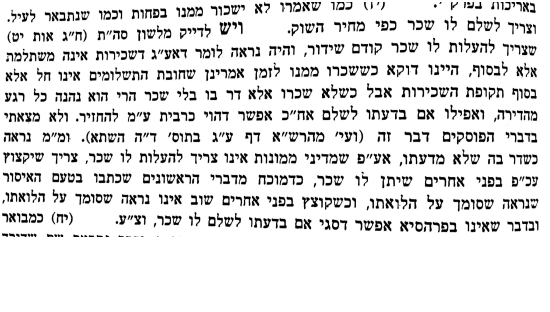 ספר התרומות שער מו חלק ג ריך להעלות לו שכר קודם שידור בו.שער דעה (בסוף שער משפט) סימן קסואבל אי אמר לו סתם כל זמן שמעותיך אצלי חצירי שכורה לך בדינר אין זו ריבית קצוצה אף על פי שראויה להשכירה במנה לפי שאין זו ריבית קצוצה וגם אין אונאה לשכירות קרקע כמו שאין אונאה למכירת קרקע ולפיכך אינה יצאת בדיינים אלא שיש כאן אבק ריביתפתחי תשובה יורה דעה סימן קסו(ב) ודור בחצרי - ראובן שכר בית מעובד כוכבים בעשרה לבנים ולוה משמעון לזמן ומשכנו בידו בנכייתא בלבן א' ליום הוי ר"ק דהוי כאומר הלוני ודור בחצר העובד כוכבים ואני אפרע מהראנ"ח ח"א סימן ס"ט:(ג) היא עיקר - עיין בתשובת נו"ב תניינא חי"ד סי' ע"ו שכתב דדוקא בכה"ג שהלוה טוען שינכה לו בזה הכריע הרמ"א כסברא אחרונה כיון דהלוה נקרא מוחזק והמלוה בא להוציאה ממנו אבל נגד שאר בעלי חובות אין נקראים מוחזקים נגד בעל חוב זה ולא מנכינן ליה ע"ש:שו"ת ראנ"ח סימן סט  אב' כד מעיינינן שפיר נר' דעד כאן לא התירו אלא בזמן שזוכה השוכר באותו קרקע ופרע השכירות שאז כשחוזר ומשכיר בפחות את שלו הוא משכיר אבל כי היכא שפורע השכירות לגוי מדי יום ביום או מחדש לחדש הרי עדין בשע' שהשכירו לראובן אין אותו קרק' מושכרת לו מהגוי אלא לאותו חדש שעומדים בו ואלו רצה הגוי להוציאו בחדש שאחריו מוציאו בדיניהם והרי בחדש שאחריו חוזר ושוכר מן הגוי וכן מדי חדש בחדשו ואם כן נדון זה וכיוצא בו כמי שאומר לחברו הלויני ודור בחצ' הגוי ואני אפרע בשבילך שכל כיוצא בזה רבית קצוצה היא ואין להתיר בכיוצא בזה אלא בזמן שאין שכירות הקרקע המתמשכנת קצוב אלא שנבלעת עם קרקעות ודיורים אחרים אבל בכיוצא בנדון דידן שהדב' נראה ששוכר בעשרה ומשכיר בדבר מועט רבית קצוצה היא כדכתיבנ' ואם כן בנ"ד נר' שהדין עם ראובן אם יראה בעיני החכמי' היושבים על המשפט. מעפר דל. שו"ת נודע ביהודה מהדורא תניינא - יורה דעה סימן עו תשובה שלום רב באהלו יקרב, לכבוד אהובי א"נ הרב הגדול המופלא המושלם מו"ה יאקב נר"ו אב"ד דק"ק קעלין והגליל: מכתבו קבלתי, וע"ד השאלה במי שמת וצוה לתת לבנו מאתים זהו' בשעבוד קרקעותיו על חוב זה וכל נכסיו נתן במתנה לאשתו ואחר מותו כמה שנים עשתה האשה שידוך עם בנה ובשעת החתונה עשתה שט"ח לבנה ע"ס מאתים זהו' הנ"ל וזה תורפו של השטר. ואחר שלבני פלוני מגיע שתי מאות זהו' מה שע"פ צוואת בעלי הייתי מחויבת לשלם לו כעת הסך הנ"ל אך שאין ביכולתי לשלם כעת יהיה להזוג בני וכלתי חוב על סך הנ"ל לשלם שעה אחת קודם מותי והוא חוב עלי בשעבוד קרקעות והואיל ובני נותן לי הרחבת הזמן הנ"ל מה שהייתי חייב לשלם מיד בכן תמורת רווחים מסך הנ"ל יהיה להזוג דירה בשטח התחתון כו' ועכשיו מתה האשה, ובנה הנ"ל בא לגבות חובו בשטר שבידו ויש עוד ב"ח אחרים והקרקעות אינן מספיקים די תשלומי כל החובות. וכתב מעלתו כיון שאין כאן שום נכייתא הרי כאן רבית גמורה ולכל הדעות מנכין עכ"פ שכירות הבית שדר בו כמו עשר שנים. ואמנם נסתפק מעלתו כיון שנתחייבה האם זה בשעת התנאים ונכתב בתנאים מה שנתחייבה האשה להכניס לנדן בנה ונאמר שם ועוד סך מאתים זהובים יהי' לו חוב על קרקעות שלה ובעבור הרחבת זמן יהיה לו דירה בחנם בשביל הרווחים רצה לדמות זה להוספת נדוניות חתנים שזכר רמ"א בי"ד סימן קע"ו סעיף ו' בהג"ה והמחבר בסימן קע"ז סעיף ט"ו ושוב דחה שאין זה דומה לנדוניות חתנים כיון שכבר האם היתה חייבת לבנה חוב זה על פי צוואת אביו והביא דברי הט"ז בסימן קע"ו ס"ק ט'. הנה ודאי יפה דחה מע"ל שאין זה דומה לנדוניות חתנים ובודאי מה שדר הבן כל הימים היה רבית: ואמנם אם הוא רבית קצוצה או אבק רבית תליא בפלוגתא שבסימן קס"ו סעיף ב' וכבר כתב הש"ך שם סק"ח דלדעת רוב הפוסקים הוא רבית קצוצה. ואמנם כאן בנ"ד אין חילוק בין אבק רבית ובין רבית קצוצה ושניהם שוים שאם כבר גבה אינו יוצא בדיינין אף שזה דין פשוט שרבית קצוצה יוצא בדיינים בנ"ד שאני מתרי טעמי. חדא שדין זה הוא בין בע"ח זה לשאר בע"ח וכבר כתב הט"ז בסימן קס"א ס"ק ג' שאין בע"ח של הלוה גובה מר"ק שביד המלוה. ועוד כבר כתבתי בגליון הש"ע שלי בסימן קס"א שאם מת הלוה אין על המלוה חיוב להחזיר ליורשי הלוה רבית קצוצה שלקח מאביהם כיון שעיקר החיוב חזרת רבית הוא משום אהדר לי' כי היכי דיחיה וכיון שמת הלוה ולא שייך בי' כי היכי דיחיה שוב אין חיוב על המלוה להחזיר ליורשיו. וכתבתי בזה שהדבר צריך תלמוד. ואמנם בכאן נגד בע"ח של הלוה הדבר פשוט שא"צ להחזיר: ומעתה צריכין אנו לדון אם מה שמנכין להבן מחוב שלו נקרא מוציא מיד הבן או לא. והנה הפלוגתא שבין הרי"ף ובין רבינו אפרים מבואר בש"ע בסימן קס"ו ס"ג דדעת הרי"ף שאם תובע הלוה לנכות לו שעור השכירות לא מנכין ליה. ודעת רבינו אפרים דמנכין ליה והרמ"א בהג"ה שם הכריע כר"א. ואמנם שם הלוה נקרא מוחזק והמלוה בא להוציא ממנו לכך הכריע כר"א אבל כאן נגד שאר בע"ח אין נקראים מוחזקים נגד בע"ח זה ומאי אולמא דהאי מהאי ועוד שהבן נקרא מוחזק מצד שתיכף במות אמו כל הנכסים בחזקתו ולא עוד אלא שבזה גם רבינו אפרים מודה שהרי הבן תיכף הוא יורש ותיכף הנכסים בחזקתו והוא מחויב לשלם לכל הבע"ח וגם לשלם לעצמו והוא כבר מוחזק כאילו כבר גבה ואם באנו לגבות השכירות היינו שיחזיר הרבית שכבר גבה. ובזה כבר בארתי דאפילו רבית קצוצה א"צ להחזיר ולכן הדין עם הבן. דברי הד"ש:המשך הרמ"א סעיף גמי שאינו צריך ללות מעות רק לטובת המלוה אומר לו בנה לך חורבה זו וכל מה שתוציא על זה עלי לשלם לך וכל זמן שאיני משלם לך דור בה בחנם, מותר הואיל ואין כאן הלואה, רק עשה לטובת המלוה (ב"י בשם בעל התרומות).לבוש יורה דעה סימן קסולוה שאינו לוה המעות אלא בשביל לההנות את המלוה, כגון ראובן שהיה לו חורבה והוא אין צריך לו לבנותה ואין רצונו לבנותה עכשיו, ואומר לו לשמעון בנה לי חורבתי שהיא שלי ודור בה וחשוב כל הוצאתיך והעליהו לחשבון עלי וכשתתבעם ממני אחזירם לך ולא אקח ממך שכירות הרי זה מותר, ולא דמי להלויני ודור בחצירי חנם, כיון שמעולם לא באו המעות ליד ראובן בתורת הלואה להוציאם לטובתו, רק תחלת הוצאתם היא לטובת שמעון להיות לו בית לדור בתוכו, והיתר גמור הוא, דשמעון בשלו ולדעת עצמו הוא טורח.